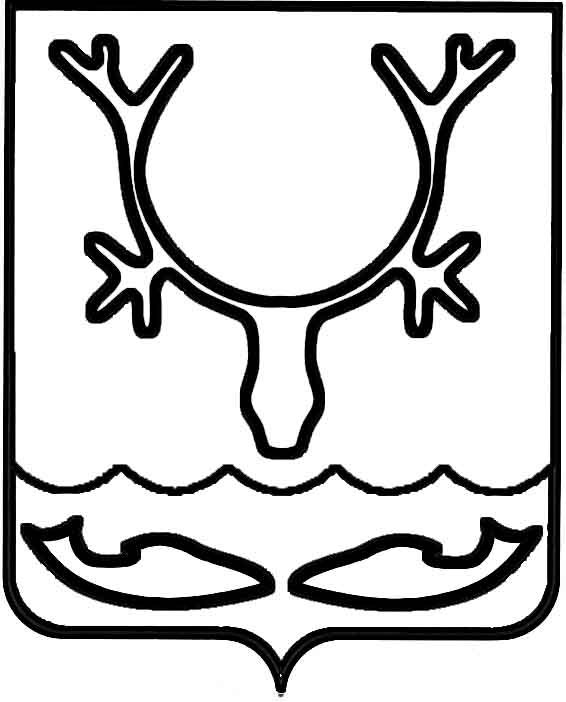 Администрация МО "Городской округ "Город Нарьян-Мар"ПОСТАНОВЛЕНИЕот “____” __________________ № ____________		г. Нарьян-МарАдминистрации муниципального образования "Городской округ "Город Нарьян-Мар"П О С Т А Н О В Л Я Е Т:1.	Внести в Положение о порядке предоставления однократной единовременной компенсационной выплаты на капитальный ремонт индивидуального жилого дома, утвержденный постановлением Администрации МО "Городской округ "Город Нарьян-Мар" от 30.10.2014 № 2653 "Об утверждении Положения о порядке предоставления однократной единовременной компенсационной выплаты на капитальный ремонт индивидуального жилого дома", следующие изменения:1.1.	Пункт 4 изложить в следующей редакции:"4. Предоставление единовременной выплаты осуществляет Администрация МО "Городской округ "Город Нарьян-Мар" (далее – Администрация города).";1.2.	В пункте 12 слова "в Отделе" заменить словами "в Администрации города";1.3.	Пункт 15 изложить в следующей редакции:"15. Решение о предоставлении или об отказе в предоставлении единовременной выплаты принимается Администрацией города на основании заключения комиссии, по результатам рассмотрения заявления гражданина и приложенных к нему документов не позднее чем через 25 календарных дней со дня их регистрации в Администрации города и оформляется постановлением Администрации города.Состав и порядок деятельности комиссии утверждается постановлением Администрации города.Уведомление о предоставлении или об отказе в предоставлении единовременной выплаты с указанием причин отказа направляется заявителю заказным почтовым отправлением с уведомлением о получении в течение трех календарных дней с даты принятия соответствующего решения.".2.	Настоящее постановление вступает в силу с момента его принятия, подлежит опубликованию в официальном бюллетене городского округа "Город Нарьян-Мар" "Наш город" и размещению на официальном сайте МО "Городской округ "Город Нарьян-Мар".2411.20142866О внесении изменений в Положение                      о порядке предоставления однократной единовременной компенсационной выплаты на капитальный ремонт индивидуального жилого домаИ.о. главы МО "Городской округ "Город Нарьян-Мар" А.Б.Бебенин